Урок математики во 2 классе № 2                                                            3 четвертьФормативное оцениваниеРазделРазделВ здоровом теле здоровый дух.В здоровом теле здоровый дух.В здоровом теле здоровый дух.В здоровом теле здоровый дух.ФИО педагогаФИО педагогаДатаДатаКлассКлассКоличество присутствующих:Количество присутствующих:Количество отсутствующих:Количество отсутствующих:Тема урокаТема урокаВиды многоугольников. Свойства прямоугольника и квадрата. Спорт и туризм укрепляют организм.Виды многоугольников. Свойства прямоугольника и квадрата. Спорт и туризм укрепляют организм.Виды многоугольников. Свойства прямоугольника и квадрата. Спорт и туризм укрепляют организм.Виды многоугольников. Свойства прямоугольника и квадрата. Спорт и туризм укрепляют организм.Цели обучения в соответствии с учебной программойЦели обучения в соответствии с учебной программой2.3.1.1. Распознавать и называть виды углов; определять существенные признаки прямоугольника, квадрата, прямоугольного треугольника.2.3.1.2. Классифицировать многоугольники.2.3.1.1. Распознавать и называть виды углов; определять существенные признаки прямоугольника, квадрата, прямоугольного треугольника.2.3.1.2. Классифицировать многоугольники.2.3.1.1. Распознавать и называть виды углов; определять существенные признаки прямоугольника, квадрата, прямоугольного треугольника.2.3.1.2. Классифицировать многоугольники.2.3.1.1. Распознавать и называть виды углов; определять существенные признаки прямоугольника, квадрата, прямоугольного треугольника.2.3.1.2. Классифицировать многоугольники.Цели урокаЦели урокаВсе учащиеся смогут:распознавать виды углов (прямой, острый, тупой) и фигур (прямоугольник, квадрат).Большинство учащихся смогут:распознавать виды углов в фигурах, строить углы, (прямой, острый, тупой);определять существенные признаки прямоугольника, квадрата, прямоугольного треугольника.Некоторые учащиеся смогут:классифицировать фигуры по разным признакам.Все учащиеся смогут:распознавать виды углов (прямой, острый, тупой) и фигур (прямоугольник, квадрат).Большинство учащихся смогут:распознавать виды углов в фигурах, строить углы, (прямой, острый, тупой);определять существенные признаки прямоугольника, квадрата, прямоугольного треугольника.Некоторые учащиеся смогут:классифицировать фигуры по разным признакам.Все учащиеся смогут:распознавать виды углов (прямой, острый, тупой) и фигур (прямоугольник, квадрат).Большинство учащихся смогут:распознавать виды углов в фигурах, строить углы, (прямой, острый, тупой);определять существенные признаки прямоугольника, квадрата, прямоугольного треугольника.Некоторые учащиеся смогут:классифицировать фигуры по разным признакам.Все учащиеся смогут:распознавать виды углов (прямой, острый, тупой) и фигур (прямоугольник, квадрат).Большинство учащихся смогут:распознавать виды углов в фигурах, строить углы, (прямой, острый, тупой);определять существенные признаки прямоугольника, квадрата, прямоугольного треугольника.Некоторые учащиеся смогут:классифицировать фигуры по разным признакам.Ход урокаХод урокаХод урокаХод урокаХод урокаХод урокаЭтап урока/времяДействия педагогаДействия педагогаДействия учениковОцениваниеРесурсыСоздание положительного эмоционального настроя1 мин.Чтобы спорилось нужное дело,Чтобы в жизни не знать неудач,В экспедицию отправимся смело,В мир примеров и разных задач.А девизом нашего урока будут такие слова:Думать — коллективно!Решать — оперативно!Отвечать — доказательно!Бороться — старательно!И открытия нас ждут обязательно!Чтобы спорилось нужное дело,Чтобы в жизни не знать неудач,В экспедицию отправимся смело,В мир примеров и разных задач.А девизом нашего урока будут такие слова:Думать — коллективно!Решать — оперативно!Отвечать — доказательно!Бороться — старательно!И открытия нас ждут обязательно!Презентация.Устный счёт3 мин.- Откройте рабочую тетрадь, запишите число и вид работы.- Предлагаю вам начать наш урок с народной мудрости. Учитель предлагает вставить в пословицы пропущенное слово.Здоровье дороже денег.Здоровья не купишь.Ум да здоровье всего дороже.- Верно, это здоровье!- Предлагаю вам определить, что может помочь нам сохранить наше здоровье.- Для этого необходимо устно найти значения выражений рациональным способом, расставить их в порядке убывания и прочитать слово. - Откройте рабочую тетрадь, запишите число и вид работы.- Предлагаю вам начать наш урок с народной мудрости. Учитель предлагает вставить в пословицы пропущенное слово.Здоровье дороже денег.Здоровья не купишь.Ум да здоровье всего дороже.- Верно, это здоровье!- Предлагаю вам определить, что может помочь нам сохранить наше здоровье.- Для этого необходимо устно найти значения выражений рациональным способом, расставить их в порядке убывания и прочитать слово. Открывают тетрадь, записывают число и вид работы.Определяют пропущенное слово.Выполняют устный счёт. Читают слово.45+24+15+16 = 100 (С)(19+58)+21=98 (П)33+(46+17)=96 (О)98-20-8=70 (Р)12+9+28=49 (Т)Презентация Актуализация знаний. Целеполагание.5 мин.- Чтобы определить следующее слово, вам необходимо вспомнить то, что вы изучили вчера.- Вспомните виды углов и разгадайте ребус.- Что такое туризм?- Предлагаю вам сегодня совершить туристическое путешествие в одну математическую страну, которая называется ГЕОМЕТРИЯ.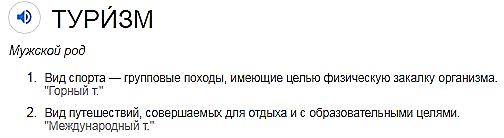 - Чтобы туда попасть, выполним упражнение 1 на странице 9. - Посмотрите на слайд и скажите, кто в ней живёт? - Верно, жителями страны Геометрии являются геометрические фигуры.- Давайте с ними поиграем! Определите лишнюю фигуру в каждом множестве, объясните свой ответ.- Чтобы определить тему урока, назовите, одним словом, лишние фигуры.- Определите тему урока.Что мы должны узнать?Чему должны научиться?- Чтобы определить следующее слово, вам необходимо вспомнить то, что вы изучили вчера.- Вспомните виды углов и разгадайте ребус.- Что такое туризм?- Предлагаю вам сегодня совершить туристическое путешествие в одну математическую страну, которая называется ГЕОМЕТРИЯ.- Чтобы туда попасть, выполним упражнение 1 на странице 9. - Посмотрите на слайд и скажите, кто в ней живёт? - Верно, жителями страны Геометрии являются геометрические фигуры.- Давайте с ними поиграем! Определите лишнюю фигуру в каждом множестве, объясните свой ответ.- Чтобы определить тему урока, назовите, одним словом, лишние фигуры.- Определите тему урока.Что мы должны узнать?Чему должны научиться?Разгадывают ребус. Определяют виды углов.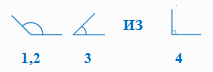 Отвечают на вопрос.Определяют лишнюю фигуру в круге.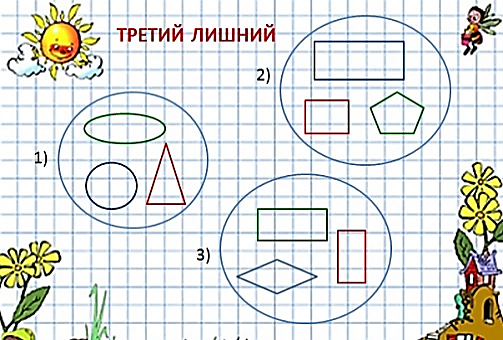 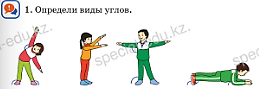 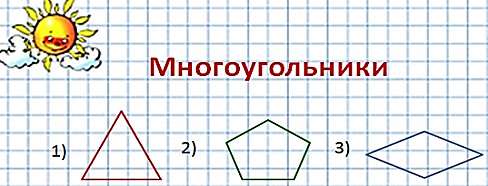 Презентация Учебник ПрезентацияРабота над темой урока.5 мин.- Мы сейчас совершим экскурсию по городу многоугольников.- Как вы думаете, какие фигуры можно назвать многоугольниками?- Познакомьтесь с жителями города Многоугольников.- Попробуйте самостоятельно определить, какое общее свойство есть у многоугольников.- Мы сейчас совершим экскурсию по городу многоугольников.- Как вы думаете, какие фигуры можно назвать многоугольниками?- Познакомьтесь с жителями города Многоугольников.- Попробуйте самостоятельно определить, какое общее свойство есть у многоугольников.- Делают предположения, отвечают на вопрос.Знакомятся с видами многоугольников.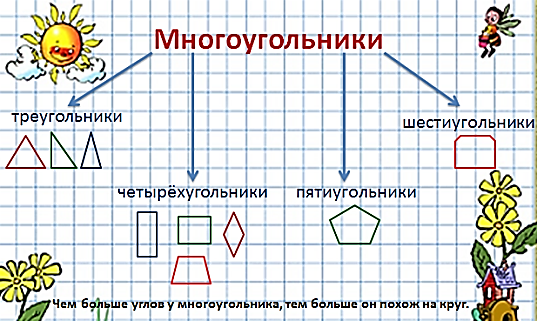 - Делают предположения.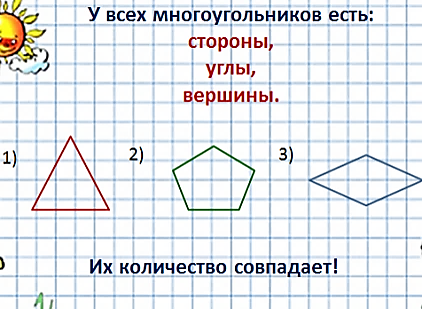 Проверка по образцуКарточка Динамическая пауза.2 мин.Фигуры в стране Геометрии ведут здоровый образ жизни. Они и вам предлагают сделать зарядку.Фигуры в стране Геометрии ведут здоровый образ жизни. Они и вам предлагают сделать зарядку.На зарядку солнышко поднимает нас.    Поднимаем руки мы по команде «раз»,А над ними весело шелестит листва.Опускаем руки мы по команде «два».Пошагать придётся нам – выше голова!Мы шагаем весело в ногу «раз» и «два».Наблюдай за птичками, головой верти.Вот зарядка кончилась.Сядь и отдохни.Работа над темой урока.4 мин. - А теперь предлагаю вам продолжить нашу экскурсию и отправиться на улицу Четырёхугольников.- Для этого найдите на странице 9 упражнение 2.- Попробуйте определить, какой вид многоугольников имеет только прямые углы. Назовите эти фигуры. - Верно, это прямоугольники. То есть фигуры, у которых все углы являются прямыми.- Чем они похожи? Чем отличаются? - А теперь предлагаю вам продолжить нашу экскурсию и отправиться на улицу Четырёхугольников.- Для этого найдите на странице 9 упражнение 2.- Попробуйте определить, какой вид многоугольников имеет только прямые углы. Назовите эти фигуры. - Верно, это прямоугольники. То есть фигуры, у которых все углы являются прямыми.- Чем они похожи? Чем отличаются?Определяют вид многоугольников и названия конкретных четырёхугольников.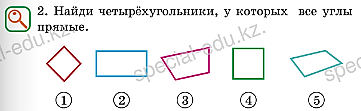 Измеряют углы и стороны.Отвечают на вопросы.Запоминают свойства фигур.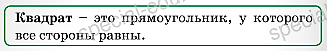 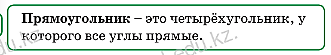 Учебник стр. 9 упр. 2Стр. 9-10Осмысление.7  мин.- В какой деятельности знание этих свойств нам может понадобиться?- Если нам нужно купить плинтус для  комнаты квадратной формы, то сколько сторон нам нужно измерить, чтобы купить необходимое количество плинтуса?- А если комната будет прямоугольной формы?Вывод:эти знания нужны при измерении, построении, нахождении периметра фигур.- Давайте проверим это.Выполним упражнение 3 на странице 10 и упражнение 4 на странице 11.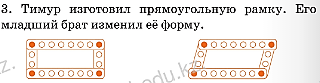 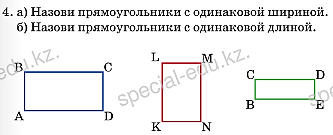 - В какой деятельности знание этих свойств нам может понадобиться?- Если нам нужно купить плинтус для  комнаты квадратной формы, то сколько сторон нам нужно измерить, чтобы купить необходимое количество плинтуса?- А если комната будет прямоугольной формы?Вывод:эти знания нужны при измерении, построении, нахождении периметра фигур.- Давайте проверим это.Выполним упражнение 3 на странице 10 и упражнение 4 на странице 11.Приводят примеры.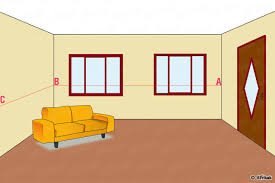 Отвечают на вопросы.Рамка перестала иметь форму прямоугольника, так как её углы не являются прямыми.Нет прямоугольников с одинаковой длиной и шириной.Презентация Учебник, стр. 10Учебник, стр. 11Динамическая пауза.1 мин.- Заканчиваем путешествие! Посмотрим на наших друзей и отправимся в класс.- Заканчиваем путешествие! Посмотрим на наших друзей и отправимся в класс.Физминутка для глазДети следят взглядом за точкой, рисующей фигуры на слайде, называют фигуры.ПрезентацияОсмы -сление.10 мин.- Вот и закончилось наше путешествие. Наши друзья – фигуры приготовили для вас задание.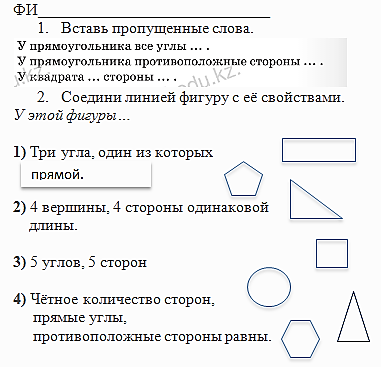 - Вот и закончилось наше путешествие. Наши друзья – фигуры приготовили для вас задание.Самостоятельная работа (ФО). Учащиеся вставляют пропущенные слова, соединяют линиями свойства с фигурами. оценивание учителемКарточки Итог урока. Рефлексия2 мин.Игра «Продолжи фразу»Рефлексия «Мишень»-Оцените свою работу на уроке с помощью «выстрела» в мишень.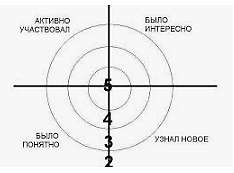 Игра «Продолжи фразу»Рефлексия «Мишень»-Оцените свою работу на уроке с помощью «выстрела» в мишень.Я узнал на уроке…….Я научился…..Оценивают свою работу на уроке.СамооцениваниеСтикеры1 баллДопустил семь ошибок.2 баллаДопустил шесть ошибок.3 баллаДопустил пять ошибок.4 баллаДопустил четыре ошибки, написал не аккуратно.5 балловДопустил три ошибки, написал не аккуратно.6 балловДопустил две ошибки, написал не аккуратно.7 балловДопустил две ошибки, написал аккуратно.8 балловДопустил одну ошибку, написал аккуратно.9 балловВыполнил все задания верно, написал с исправлениями.10 балловВыполнил все задания верно, написал аккуратно.